Załącznik nr 4SZCZEGÓŁOWY OPIS SPOSOBU WYKONANIA PRZEDMIOTU ZAMÓWIENIA W RAMACH ZADANIA NUMER 4.Poniżej przedstawiono wykaz lokalizacji wraz z rodzajem usług i sposobem jej wykonania.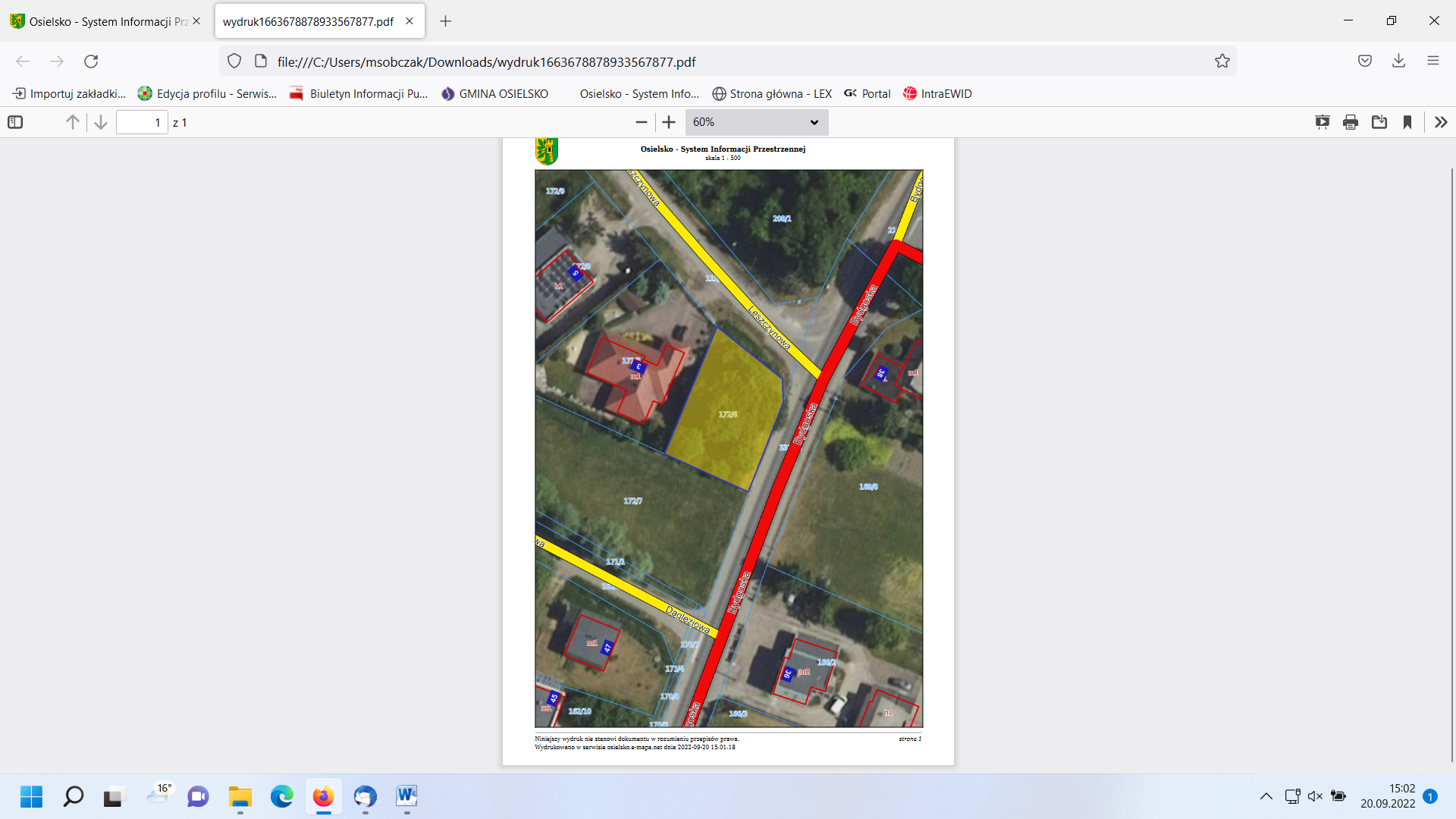 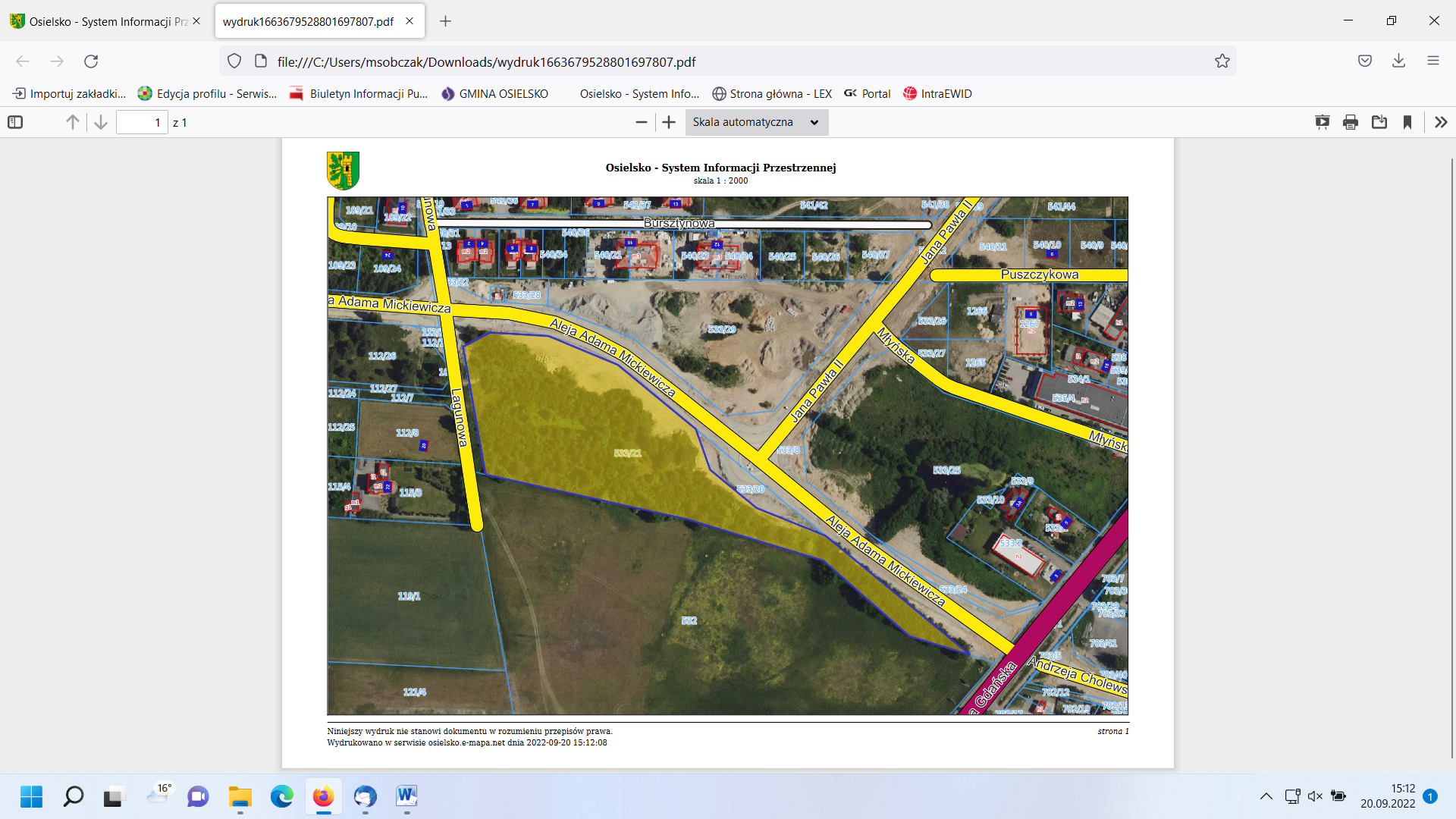 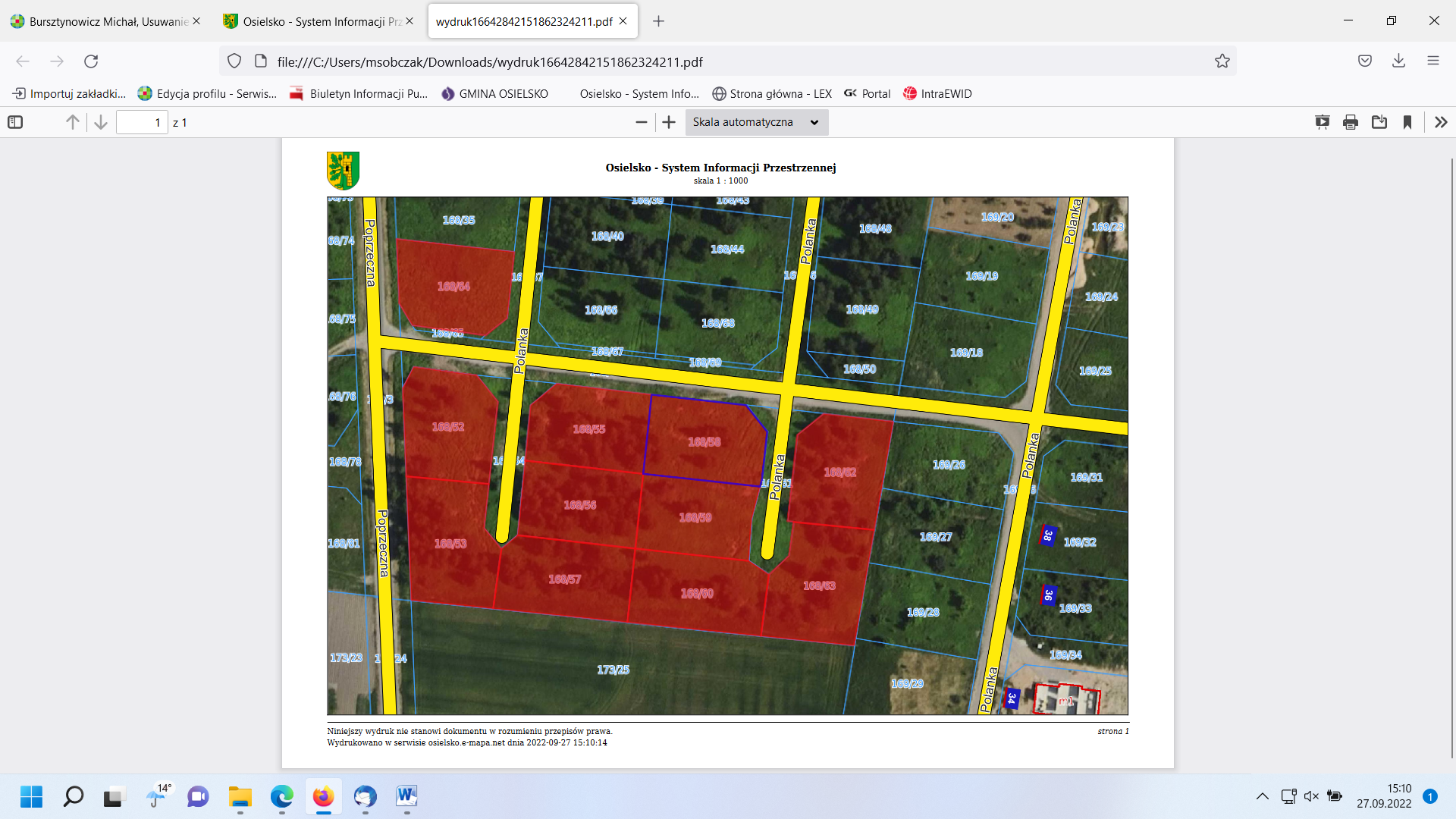 LokalizacjaRodzaj usługiDziałka ewid. 172/6, obręb ewid. ŻołędowoUl. Leszczynowa 3Realizacja usługi polegającej na wycince i wykarczowaniu istniejących drzew o obwodzie poniżej 50 cm na wysokości pnia 5cm i krzewów rosnących w skupisku, o powierzchni do 25 m2 z powierzchni 612 m2 stanowiącej powierzchnie działki ewid. Nr 172/6, obręb ewid. Żołędowo wraz z wywiezieniem powstałych bioodpadów i ich zagospodarowaniem.LokalizacjaRodzaj usługiDziałka ewid. Nr 533/21, obręb ewid. OsielskoUl. Jana PawłaRealizacja usługi polegającej na wycince i wykarczowaniu istniejących drzew o obwodzie poniżej 50 cm na wysokości pnia 5 cm i krzewów rosnących w skupisku, o powierzchni do 25 m2 z powierzchni 17044 m2 stanowiącej powierzchnię działki ewid. Nr 533/21 oraz usunięciem powstałych bioodpadów i ich zagospodarowaniem.LokalizacjaRodzaj usługiDziałki ewid. 168/52, 168/53, 168/55, 168/56, 168/57, 168/58, 168/59, 168/60, 168/62, 168/63, 168/64, obręb OsielskoPrzy ul. PolankaRealizacja usługi polegającej na usunięciu roślinności zielnej przez wykoszenie powierzchni przedmiotowych działek o łącznej powierzchni 11614m2 wraz z usunięciem powstałych bioodpadów i ich zagospodarowaniem.